CORRECTIONGrammaire Les compléments circonstanciels de lieu et de tempsCours : 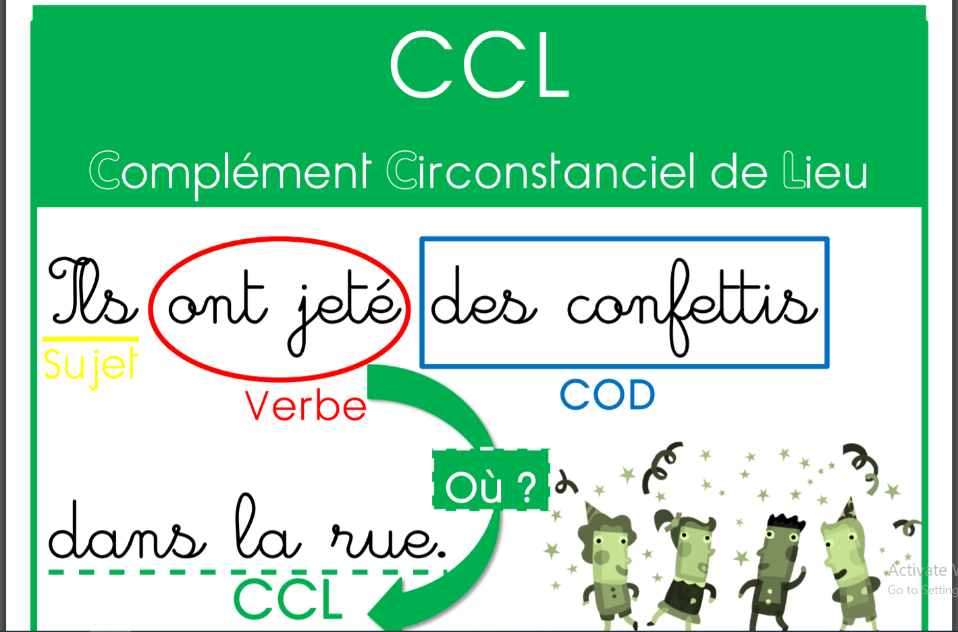 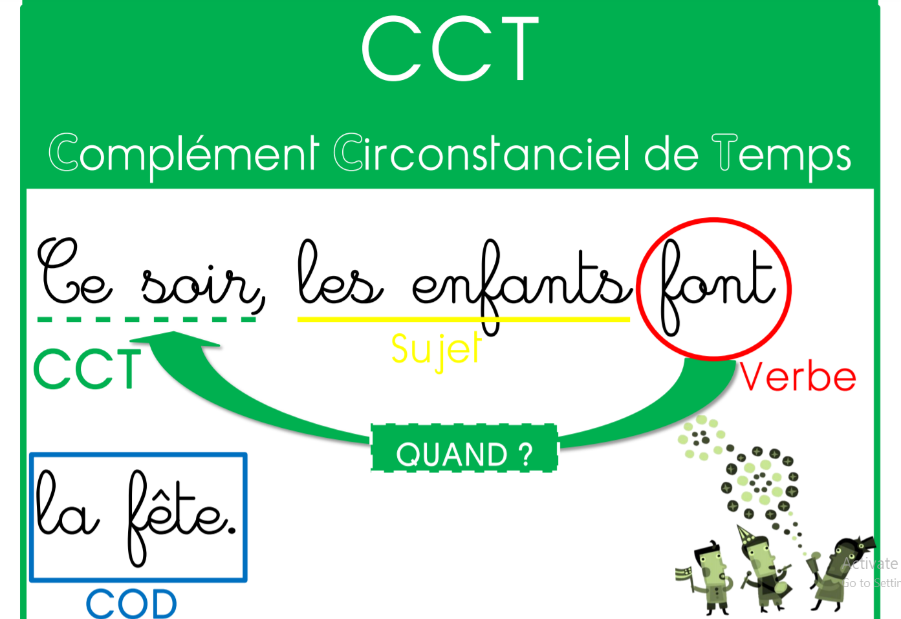 ExercicesSouligne les compléments circonstanciels puis indique s’il s’agit d’un CCLieu  ou un CCTemps.Ce matin, Jean a rencontré Stéphane dans le bus. CCTemps / CCLieu Laure a téléphoné hier à Denis. CCTempsIl fait beau depuis ce matin, nous allons au parc. CCTemps / CCLieuJ’ai vu un chat dans mon salon qui dormait sur mon canapé. CCLieu / CCLieuCe matin, Pierre est malade. CCTempsIl n’ira pas en classe aujourd’hui. CCLieu / CCTempsClasse ces expressions dans la colonne convenable. dans quelques minutes, au sommet, depuis trois jours, ce soir, dans la forêt, chaque jour, demainOrthographe Voir les vidéos en cliquant sur les liens suivants :https://www.youtube.com/watch?v=OxgQnThK1C8 ; https://www.youtube.com/watch?v=ob-NHnjavPkCours:Généralement, les noms qui se terminent en « al » au singulier prennent « aux »  au pluriel. Exemple : un journal     des journaux ;  un cheval      deux chevaux Les noms : bal, chacal, carnaval, festival, récital, régal prennent un « s » au pluriel. Exemple : un bal – des bals, un récital – des récitals … ExercicesRetrouve 5 mots écrits au pluriel et colorie-les chacun d’une couleur différente. Ecris les groupes de mots suivants au pluriel.un festival  des festivals 	le signal  les signauxmon bocal  mes bocaux 	ton journal  tes journauxce cheval  ces chevaux	un chacal  des chacals Recopie les groupes nominaux en les mettant au pluriel.Le petit chacal : Les petits chacalsUn grand bal : De grands bals Un métal argenté : Des métaux argentés Un journal illustré : Des journaux illustrés Un canal étroit : Des canaux étroits Un beau festival : De beaux festivalsBarre l’intrus.Carnavals – bals – festivals – animaux – chacalsmétaux – généraux – totaux – eaux – journaux
Mots croisés  bocal  au pluriel         			2- totaux au singuliercanal au pluriel           			4- chacal au pluriel5- animaux au singulier   			6- bal au plurielmaux au singulierCCLieuCCTempsau sommet dans la forêt dans quelques  minutes depuis trois joursce soir chaque jourdemain SBOCALCIIMUROHGUEBVCANOTASACABALSUAUDUHEXLXSXUTSS421BOCAUXTHO3CANAUXTC7A5ANIMALLA6BALSL